Сводная ведомость результатов проведения специальной оценки условий трудаНаименование организации: Таблица 1Таблица 2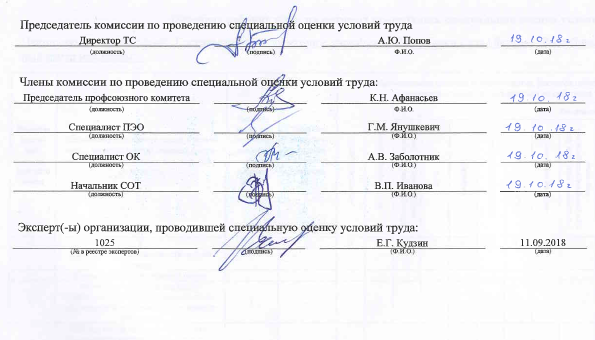 Перечень рекомендуемых мероприятий по улучшению условий трудаНаименование организации: 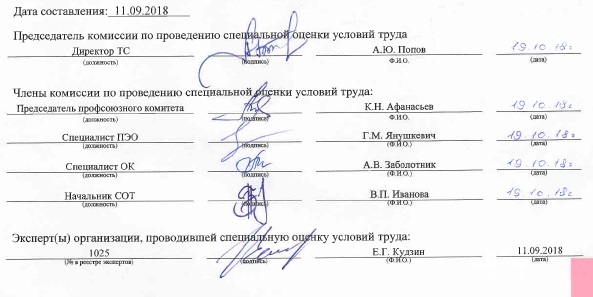 НаименованиеКоличество рабочих мест и численность работников, занятых на этих рабочих местахКоличество рабочих мест и численность работников, занятых на этих рабочих местахКоличество рабочих мест и численность занятых на них работников по классам (подклассам) условий труда из числа рабочих мест, указанных в графе 3 (единиц)Количество рабочих мест и численность занятых на них работников по классам (подклассам) условий труда из числа рабочих мест, указанных в графе 3 (единиц)Количество рабочих мест и численность занятых на них работников по классам (подклассам) условий труда из числа рабочих мест, указанных в графе 3 (единиц)Количество рабочих мест и численность занятых на них работников по классам (подклассам) условий труда из числа рабочих мест, указанных в графе 3 (единиц)Количество рабочих мест и численность занятых на них работников по классам (подклассам) условий труда из числа рабочих мест, указанных в графе 3 (единиц)Количество рабочих мест и численность занятых на них работников по классам (подклассам) условий труда из числа рабочих мест, указанных в графе 3 (единиц)Количество рабочих мест и численность занятых на них работников по классам (подклассам) условий труда из числа рабочих мест, указанных в графе 3 (единиц)НаименованиеКоличество рабочих мест и численность работников, занятых на этих рабочих местахКоличество рабочих мест и численность работников, занятых на этих рабочих местахкласс 1класс 2класс 3класс 3класс 3класс 3класс 4Наименованиевсегов том числена которых проведена специальная оценка условий трудакласс 1класс 23.13.23.33.4.класс 412345678910Рабочие места (ед.)  35135102306113200Работники, занятые на рабочих местах (чел.)10221022047040508200из них женщин904904041631455200из них лиц в возрасте до 18 лет000000000из них инвалидов000000000ндивидуальный номер рабочего местаПрофессия/
должность/
специальность работника Классы(подклассы) условий трудаКлассы(подклассы) условий трудаКлассы(подклассы) условий трудаКлассы(подклассы) условий трудаКлассы(подклассы) условий трудаКлассы(подклассы) условий трудаКлассы(подклассы) условий трудаКлассы(подклассы) условий трудаКлассы(подклассы) условий трудаКлассы(подклассы) условий трудаКлассы(подклассы) условий трудаКлассы(подклассы) условий трудаКлассы(подклассы) условий трудаКлассы(подклассы) условий трудаИтоговый класс (подкласс) условий трудаИтоговый класс (подкласс) условий труда с учетом эффективного применения СИЗПовышенный размер оплаты труда (да,нет)Ежегодный дополнительный оплачиваемый отпуск (да/нет)Сокращенная продолжительность рабочего времени (да/нет)Молоко или другие равноценные пищевые продукты (да/нет)Лечебно-профилактическое питание  (да/нет)Льготное пенсионное обеспечение (да/нет)ндивидуальный номер рабочего местаПрофессия/
должность/
специальность работника химическийбиологическийаэрозоли преимущественно фиброгенного действияшуминфразвукультразвуквоздушныйвибрация общаявибрация локальнаянеионизирующие излученияионизирующие излучениямикроклиматсветовая средатяжесть трудового процессанапряженность трудового процессаИтоговый класс (подкласс) условий трудаИтоговый класс (подкласс) условий труда с учетом эффективного применения СИЗПовышенный размер оплаты труда (да,нет)Ежегодный дополнительный оплачиваемый отпуск (да/нет)Сокращенная продолжительность рабочего времени (да/нет)Молоко или другие равноценные пищевые продукты (да/нет)Лечебно-профилактическое питание  (да/нет)Льготное пенсионное обеспечение (да/нет)123456789101112131415161718192021222324Консультативно-диагностический центрКлинико-консультативный отдел1 Врач-психиатр-нарколог-----------2-3.23.3-ДаДаДаНетНетНет2 Врач-профпатолог-----------2-22-НетНетНетНетНетНет3 Медицинская сестра (дневного стационара)2----------2222-НетНетНетНетНетНет4 Санитарка (процедурной)2-----------2-2-НетНетНетНетНетНетРеспубликанский сурдологический центр5 Врач-психотерапевт-----------2-3.13.2-ДаДаДаНетНетНетСтоматологическое отделение6 Заведующий, врач-стоматолог-терапевт23.2-2-------2223.2-ДаДаНетДаНетНет7 Врач стоматолог-терапевт (медосмотр)23.2-2-------2223.2-ДаДаНетДаНетНет8 Врач стоматолог-терапевт23.2-2-------2223.2-ДаДаНетДаНетНет9А Медицинская сестра23.2---------2223.2-ДаДаНетДаНетНет9-1А (9А) Медицинская сестра23.2---------2223.2-ДаДаНетДаНетНет9-2А (9А) Медицинская сестра23.2---------2223.2-ДаДаНетДаНетНет10 Врач стоматолог-хирург23.2-2-------2223.2-ДаДаНетДаНетНет11А Врач-ортодонт23.2-2-------2223.2-ДаДаНетДаНетНет11-1А (11А) Врач-ортодонт23.2-2-------2223.2-ДаДаНетДаНетНет12 Рентгенолаборант23.2-------2-2-23.2-ДаДаНетДаНетДа13А Зубной техник3.1-3.12------223.1-3.2-ДаДаНетДаНетНет13-1А (13А) Зубной техник3.1-3.12------223.1-3.2-ДаДаНетДаНетНетКлинико-диагностическая лаборатория14 Кастелянша-----------22-2-НетНетНетНетНетНетБактериологическая лаборатория15 Кастелянша-----------22-2-НетНетНетНетНетНетОтдел лучевой диагностики16 Кастелянша-----------22-2-НетНетНетНетНетНетОтделение общей рентгенодиагностики17 Заведующий, врач-рентгенолог23.2-------2-2-23.2-ДаДаНетДаНетДа18 Врач-рентгенолог (каб 2.11.31)23.2-------2-2-23.2-ДаДаНетДаНетДа19 Врач-рентгенолог (каб 2.11.25)23.2-------2-2-23.2-ДаДаНетДаНетДа20 Врач-рентгенолог (каб 2.11.32)23.2-------2-2-23.2-ДаДаНетДаНетДа21 Врач-рентгенолог (каб 631.022)23.2-------2-2-23.2-ДаДаНетДаНетДа22 Врач-рентгенолог (каб 631.015)23.2-------2-2-23.2-ДаДаНетДаНетДа23 Медицинская сестра процедурной23.2---------3.1223.2-ДаДаНетДаНетНет24 Рентгенолаборант (каб 2.11.31)23.2-------2-2223.2-ДаДаНетДаНетДа25 Рентгенолаборант (каб 2.11.25)23.2-------2-2223.2-ДаДаНетДаНетДа26 Рентгенолаборант (каб 2.11.32)23.2-------2-2223.2-ДаДаНетДаНетДа27 Рентгенолаборант (каб 631.022)23.2-------2-2223.2-ДаДаНетДаНетДа28 Рентгенолаборант (каб 631.015)23.2-------2-2223.2-ДаДаНетДаНетДа29 Рентгенолаборант (дежурный)23.2-------2-2223.2-ДаДаНетДаНетДа30 Санитарка2-----------2-2-НетНетНетНетНетНетОтделение ультразвуковой диагностики31 Врач ультразвуковой диагностики (РКД)2--2-------23.223.2-ДаДаНетНетНетНет32 Кастелянша-----------22-2-НетНетНетНетНетНетОтделение лучевой диагностики Перинатального центра33 Заведующий, врач-рентгенолог23.2-------2-2-23.2-ДаДаНетДаНетДа34 Врач-рентгенолог23.2-------2-2-23.2-ДаДаНетДаНетДа35 Врач ультразвуковой диагностики2----------23.223.2-ДаДаНетНетНетНет36 Врач ультразвуковой диагностики (дежурант)2----------23.223.2-ДаДаНетНетНетНет37 Врач функциональной диагностики2----------2-22-НетНетНетНетНетНет38 Старший рентгенолаборант23.2-------2-2223.2-ДаДаНетНетНетДа39 Медицинская сестра ультразвуковой диагностики2----------23.223.2-ДаДаНетНетНетНет40 Медицинская сестра функциональной диагностики2----------2222-НетНетНетНетНетНет41 Рентгенолаборант (дежурный)23.2-------2-2223.2-ДаДаНетДаНетДаЭндоскопическое отделение42 Кастелянша-----------3.12-3.1-ДаНетНетНетНетНетОтделение инфекционной патологииПатологоанатомический отдел43 Фельдшер-лаборант3.13.3---------2223.3-ДаДаДаДаНетНетКлинический центрНейрохирургическое отделение44 Кастелянша2----------2222-НетНетНетНетНетНет45 Буфетчик2-----------222-НетНетНетНетНетНет46 Уборщик служебных помещений2-----------2-2-НетНетНетНетНетНетОтделение гематологии47 Врач-трансфузиолог23.2---------2-23.2-ДаДаНетДаНетНетХирургическое отделение №248 Кастелянша2----------22-2-НетНетНетНетНетНет49 Буфетчик2-----------2-2-НетНетНетНетНетНет50 Уборщик служебных помещений2-----------2-2-НетНетНетНетНетНетОтделение сосудистой хирургии51 Кастелянша2----------22-2-НетНетНетНетНетНет52 Буфетчик2-----------2-2-НетНетНетНетНетНет53 Уборщик служебных помещений2-----------2-2-НетНетНетНетНетНетОтделение терапии54 Кастелянша2----------22-2-НетНетНетНетНетНет55 Буфетчик2-----------2-2-НетНетНетНетНетНет56 Уборщик служебных помещений2-----------2-2-НетНетНетНетНетНетХирургическое отделение №157 Кастелянша2----------22-2-НетНетНетНетНетНет58 Буфетчик2-----------2-2-НетНетНетНетНетНет59 Уборщик служебных помещений2-----------2-2-НетНетНетНетНетНетОтделение хронического гемодиализа и нефрологии60 Кастелянша2----------22-2-НетНетНетНетНетНет61 Буфетчик2-----------2-2-НетНетНетНетНетНет62 Техник (приготовление растворов для диализа)2-----------2-2-НетНетНетНетНетНетУрологическое отделение63 Кастелянша2----------22-2-НетНетНетНетНетНет64 Буфетчик2-----------2-2-НетНетНетНетНетНет65 Уборщик служебных помещений2-----------2-2-НетНетНетНетНетНетКардиологическое отделение66 Уборщик служебных помещений2-----------2-2-НетНетНетНетНетНетКардиохирургическое отделение67 Кастелянша2----------22-2-НетНетНетНетНетНет68 Буфетчик2-----------2-2-НетНетНетНетНетНет69 Уборщик служебных помещений2-----------2-2-НетНетНетНетНетНетОтделение анестезиологии-реанимации и интенсивной терапии70 Буфетчик2-----------2-2-НетНетНетНетНетНетОперационный блок71 Кастелянша2----------22-2-НетНетНетНетНетНетПеринатальный центрАдминистрация72 Директор-----------2-22-НетНетНетНетНетНет73 Заместитель директора (по неонатологической помощи)-----------2-22-НетНетНетНетНетНет74 Заместитель директора (по акушер.- гинекол. помощи)-----------2-22-НетНетНетНетНетНет75 Главная медицинская сестра-----------2-22-НетНетНетНетНетНет76 Делопроизводитель-----------2--2-НетНетНетНетНетНет77 Оператор ПЭВМ-----------2--2-НетНетНетНетНетНет78 Курьер------------2-2-НетНетНетНетНетНетОрганизационно-методический отдел79 Заведующий, врач-методист-----------2--2-НетНетНетНетНетНет80 Врач-статистик-----------2--2-НетНетНетНетНетНет81 Врач-методист-----------2--2-НетНетНетНетНетНет82 Медицинская сестра (для мониторинга беременных)-----------2--2-НетНетНетНетНетНет83 Медицинский статистик-----------2--2-НетНетНетНетНетНетПриемное отделение акушерства84 Заведующий, врач-акушер-гинеколог23.2---------2-23.2-ДаДаНетНетНетНет85А Врач-акушер-гинеколог23.2---------2-23.2-ДаДаНетНетНетНет85-1А (85А) Врач-акушер-гинеколог23.2---------2-23.2-ДаДаНетНетНетНет86 Старшая акушерка23.2---------2223.2-ДаДаНетНетНетНет87А Акушерка23.2---------2223.2-ДаДаНетНетНетНет87-1А (87А) Акушерка23.2---------2223.2-ДаДаНетНетНетНет88 Младшая медицинская сестра по уходу за больными23.2---------22-3.2-ДаДаНетНетНетНет89 Кастелянша2----------22-2-НетНетНетНетНетНет90 Администратор-----------2-22-НетНетНетНетНетНет91 Носильщик (передач)------------2-2-НетНетНетНетНетНет92 Гардеробщик------------2-2-НетНетНетНетНетНетПриемное отделение акушерства и гинекологии93 Уборщик служебных помещений2-----------2-2-НетНетНетНетНетНет94 Носильщик (передач)------------2-2-НетНетНетНетНетНетГинекологическое отделение95 Кастелянша2----------22-2-НетНетНетНетНетНет96 Буфетчик2-----------2-2-НетНетНетНетНетНет97 Уборщик служебных помещений2-----------2-2-НетНетНетНетНетНетОтделение акушерское патологии беременности №198 Кастелянша2----------22-2-НетНетНетНетНетНет99 Буфетчик2-----------2-2-НетНетНетНетНетНет100 Уборщик служебных помещений2-----------2-2-НетНетНетНетНетНетОтделение акушерское патологии беременности №2101 Заведующий, врач-акушер-гинеколог23.2---------2-23.2-ДаДаНетДаНетНет102А Врач-акушер-гинеколог23.2---------2-23.2-ДаДаНетДаНетНет102-1А (102А) Врач-акушер-гинеколог23.2---------2-23.2-ДаДаНетДаНетНет103 Врач-терапевт2----------2-22-НетНетНетНетНетНет104 Старшая акушерка2----------2222-НетНетНетНетНетНет105А Акушерка (постовая)2----------2222-НетНетНетНетНетНет105-1А (105А) Акушерка (постовая)2----------2222-НетНетНетНетНетНет105-2А (105А) Акушерка (постовая)2----------2222-НетНетНетНетНетНет106 Медицинская сестра процедурной2----------2122-НетНетНетНетНетНет107А Младшая медицинская сестра по уходу за больными2----------22-2-НетНетНетНетНетНет107-1А (107А) Младшая медицинская сестра по уходу за больными2----------22-2-НетНетНетНетНетНет108 Буфетчик2-----------2-2-НетНетНетНетНетНет109 Кастелянша2----------22-2-НетНетНетНетНетНетРодовое отделение №1110 Кастелянша2----------22-2-НетНетНетНетНетНетРодовое отделение №2111 Заведующий, врач-акушер-гинеколог23.2---------2-23.2-ДаДаНетДаНетНет112А Врач-акушер-гинеколог23.2---------2-23.2-ДаДаНетДаНетНет112-1А (112А) Врач-акушер-гинеколог23.2---------2-23.2-ДаДаНетДаНетНет112-2А (112А) Врач-акушер-гинеколог23.2---------2-23.2-ДаДаНетДаНетНет112-3А (112А) Врач-акушер-гинеколог23.2---------2-23.2-ДаДаНетДаНетНет113 Старшая акушерка23.2---------2223.2-ДаДаНетНетНетНет114А Акушерка (постовая)23.2---------2223.2-ДаДаНетДаНетНет114-1А (114А) Акушерка (постовая)23.2---------2223.2-ДаДаНетДаНетНет114-2А (114А) Акушерка (постовая)23.2---------2223.2-ДаДаНетДаНетНет114-3А (114А) Акушерка (постовая)23.2---------2223.2-ДаДаНетДаНетНет114-4А (114А) Акушерка (постовая)23.2---------2223.2-ДаДаНетДаНетНет115А Младшая медицинская сестра по уходу за больными2----------22-2-НетНетНетНетНетНет115-1А (115А) Младшая медицинская сестра по уходу за больными2----------22-2-НетНетНетНетНетНет115-2А (115А) Младшая медицинская сестра по уходу за больными2----------22-2-НетНетНетНетНетНет116 Кастелянша2----------22-2-НетНетНетНетНетНетАкушерское физиологическое отделение №1117 Кастелянша2----------22-2-НетНетНетНетНетНет118А Буфетчик2-----------2-2-НетНетНетНетНетНет118-1А (118А) Буфетчик2-----------2-2-НетНетНетНетНетНет119 Уборщик служебных помещений2-----------2-2-НетНетНетНетНетНетАкушерское физиологическое отделение №2120 Заведующий, врач-акушер-гинеколог23.2---------2-23.2-ДаДаНетДаНетНет121А Врач-акушер-гинеколог23.2---------2-23.2-ДаДаНетДаНетНет121-1А (121А) Врач-акушер-гинеколог23.2---------2-23.2-ДаДаНетДаНетНет121-2А (121А) Врач-акушер-гинеколог23.2---------2-23.2-ДаДаНетДаНетНет122 Старшая акушерка2----------2222-НетНетНетНетНетНет123А Акушерка (постовая)2----------2222-НетНетНетНетНетНет123-1А (123А) Акушерка (постовая)2----------2222-НетНетНетНетНетНет123-2А (123А) Акушерка (постовая)2----------2222-НетНетНетНетНетНет123-3А (123А) Акушерка (постовая)2----------2222-НетНетНетНетНетНет124А Младшая медицинская сестра по уходу за больными2----------22-2-НетНетНетНетНетНет124-1А (124А) Младшая медицинская сестра по уходу за больными2----------22-2-НетНетНетНетНетНет124-2А (124А) Младшая медицинская сестра по уходу за больными2----------22-2-НетНетНетНетНетНет125 Буфетчик2-----------2-2-НетНетНетНетНетНет126 Архивариус-----------2--2-НетНетНетНетНетНетОтделение для новорожденных №1127 Кастелянша2----------22-2-НетНетНетНетНетНет128 Уборщик служебных помещений2-----------2-2-НетНетНетНетНетНетОтделение для новорожденных №2129 Заведующий, врач-неонатолог2----------23.223.2-ДаДаНетНетНетНет130А Врач-неонатолог2----------23.223.2-ДаДаНетНетНетНет130-1А (130А) Врач-неонатолог2----------23.223.2-ДаДаНетНетНетНет130-2А (130А) Врач-неонатолог2----------23.223.2-ДаДаНетНетНетНет131 Старшая медицинская сестра2----------23.223.2-ДаДаНетНетНетНет132А Медицинская сестра палатная (постовая)2----------23.223.2-ДаДаНетНетНетНет132-1А (132А) Медицинская сестра палатная (постовая)2----------23.223.2-ДаДаНетНетНетНет132-2А (132А) Медицинская сестра палатная (постовая)2----------23.223.2-ДаДаНетНетНетНет133А Медицинская сестра палатная (ПИТ)2----------23.23.13.2-ДаДаНетНетНетНет133-1А (133А) Медицинская сестра палатная (ПИТ)2----------23.23.13.2-ДаДаНетНетНетНет134А Медицинская сестра процедурной2----------23.223.2-ДаДаНетНетНетНет134-1А (134А) Медицинская сестра процедурной2----------23.223.2-ДаДаНетНетНетНет134-2А (134А) Медицинская сестра процедурной2----------23.223.2-ДаДаНетНетНетНет135 Медицинская сестра процедурной (для неонатального и аудиологического скрининга)2----------23.223.2-ДаДаНетНетНетНет136 Медицинская сестра (молочная)2----------2222-НетНетНетНетНетНет137А Младшая медицинская сестра по уходу за больными2-----------3.2-3.2-ДаДаНетНетНетНет137-1А (137А) Младшая медицинская сестра по уходу за больными2-----------3.2-3.2-ДаДаНетНетНетНет137-2А (137А) Младшая медицинская сестра по уходу за больными2-----------3.2-3.2-ДаДаНетНетНетНет137-3А (137А) Младшая медицинская сестра по уходу за больными2-----------3.2-3.2-ДаДаНетНетНетНетОтделение анестезиологии-реанимации и интенсивной терапии акушерства и гинекологии138 Кастелянша2----------22-2-НетНетНетНетНетНетОтделение анестезиологии-реанимации и интенсивной терапии акушерства139 Заведующий, врач-анестезиолог-реаниматолог23.2---------2-3.13.2-ДаДаНетДаНетНет140А Врач-анестезиолог-реаниматолог23.2---------23.13.13.2-ДаДаНетДаНетНет140-1А (140А) Врач-анестезиолог-реаниматолог23.2---------23.13.13.2-ДаДаНетДаНетНет140-2А (140А) Врач-анестезиолог-реаниматолог23.2---------23.13.13.2-ДаДаНетДаНетНет141 Старшая медицинская сестра23.2---------2-3.13.2-ДаДаНетДаНетНет142А Медицинская сестра-анестезист23.2---------223.13.2-ДаДаНетДаНетНет142-1А (142А) Медицинская сестра-анестезист23.2---------223.13.2-ДаДаНетДаНетНет142-2А (142А) Медицинская сестра-анестезист23.2---------223.13.2-ДаДаНетДаНетНет143А Медицинская сестра палатная (постовая)23.2---------223.13.2-ДаДаНетДаНетНет143-1А (143А) Медицинская сестра палатная (постовая)23.2---------223.13.2-ДаДаНетДаНетНет143-2А (143А) Медицинская сестра палатная (постовая)23.2---------223.13.2-ДаДаНетДаНетНет144А Младшая медицинская сестра по уходу за больными23.2----------23.13.2-ДаДаНетДаНетНет144-1А (144А) Младшая медицинская сестра по уходу за больными23.2----------23.13.2-ДаДаНетДаНетНет144-2А (144А) Младшая медицинская сестра по уходу за больными23.2----------23.13.2-ДаДаНетДаНетНет145 Кастелянша2----------22-2-НетНетНетНетНетНетОтделение анестезиологии-реанимации и интенсивной терапии новорожденных №1146 Кастелянша2----------22-2-НетНетНетНетНетНетОтделение анестезиологии-реанимации и интенсивной терапии новорожденных №2147 Заведующий, врач-анестезиолог-реаниматолог23.2---------2-3.13.2-ДаДаНетДаНетНет148А Врач-анестезиолог-реаниматолог23.2---------2-3.13.2-ДаДаНетДаНетНет148-1А (148А) Врач-анестезиолог-реаниматолог23.2---------2-3.13.2-ДаДаНетДаНетНет148-2А (148А) Врач-анестезиолог-реаниматолог23.2---------2-3.13.2-ДаДаНетДаНетНет149 Старшая медицинская сестра23.2---------2-3.13.2-ДаДаНетДаНетНет150А Медицинская сестра палатная (постовая)23.2---------223.13.2-ДаДаНетДаНетНет150-1А (150А) Медицинская сестра палатная (постовая)23.2---------223.13.2-ДаДаНетДаНетНет151А Медицинская сестра процедурной23.2---------223.13.2-ДаДаНетДаНетНет151-1А (151А) Медицинская сестра процедурной23.2---------223.13.2-ДаДаНетДаНетНет152А Младшая медицинская сестра по уходу за больными23.2----------23.13.2-ДаДаНетДаНетНет152-1А (152А) Младшая медицинская сестра по уходу за больными23.2----------23.13.2-ДаДаНетДаНетНет152-2А (152А) Младшая медицинская сестра по уходу за больными23.2----------23.13.2-ДаДаНетДаНетНетОперационный блок акушерства №1153 Кастелянша2----------22-2-НетНетНетНетНетНетОперационный блок акушерства №2154 Старшая медицинская сестра операционная23.2---------223.13.2-ДаДаНетДаНетНет155 Медицинская сестра операционная23.2---------223.13.2-ДаДаНетДаНетНет156 Санитарка2-----------2-2-НетНетНетНетНетНетОтделение патологии новорожденных и недоношенных детей №1157 Кастелянша2----------22-2-НетНетНетНетНетНет158 Уборщик служебных помещений2-----------2-2-НетНетНетНетНетНетОтделение патологии новорожденных и недоношенных детей №2159 Кастелянша2----------22-2-НетНетНетНетНетНет160 Санитарка23.2----------2-3.2-ДаДаНетНетНетНет161 Уборщик служебных помещений2-----------2-2-НетНетНетНетНетНетОтделение патологии новорожденных и недоношенных детей №3162 Заведующий, врач-неонатолог23.2---------2-23.2-ДаДаНетНетНетНет163А Врач-неонатолог23.2---------2-23.2-ДаДаНетНетНетНет163-1А (163А) Врач-неонатолог23.2---------2-23.2-ДаДаНетНетНетНет163-2А (163А) Врач-неонатолог23.2---------2-23.2-ДаДаНетНетНетНет164 Старшая медицинская сестра23.2---------2223.2-ДаДаНетНетНетНет165А Медицинская сестра палатная (постовая)23.2---------2123.2-ДаДаНетНетНетНет165-1А (165А) Медицинская сестра палатная (постовая)23.2---------2123.2-ДаДаНетНетНетНет165-2А (165А) Медицинская сестра палатная (постовая)23.2---------2123.2-ДаДаНетНетНетНет166А Медицинская сестра процедурной23.2---------2123.2-ДаДаНетНетНетНет166-1А (166А) Медицинская сестра процедурной23.2---------2123.2-ДаДаНетНетНетНет166-2А (166А) Медицинская сестра процедурной23.2---------2123.2-ДаДаНетНетНетНет167А Младшая медицинская сестра по уходу за больными23.2----------2-3.2-ДаДаНетНетНетНет167-1А (167А) Младшая медицинская сестра по уходу за больными23.2----------2-3.2-ДаДаНетНетНетНет167-2А (167А) Младшая медицинская сестра по уходу за больными23.2----------2-3.2-ДаДаНетНетНетНет168 Кастелянша2----------22-2-НетНетНетНетНетНетОтделение катамнеза169 Заведующий, врач-неонатолог2----------2-22-НетНетНетНетНетНет170 Врач-педиатр2----------2-22-НетНетНетНетНетНет171 Врач-невролог2----------2-22-НетНетНетНетНетНет172 Врач-детский кардиолог2----------2-22-НетНетНетНетНетНет173 Врач-офтальмолог2----------2-22-НетНетНетНетНетНет174 Старшая медицинская сестра2----------2-22-НетНетНетНетНетНет175 Медицинская сестра2----------2222-НетНетНетНетНетНет176 Медицинская сестра процедурной2----------2222-НетНетНетНетНетНет177 Медицинский регистратор2----------2222-НетНетНетНетНетНет178 Кастелянша2----------21-2-НетНетНетНетНетНет179 Уборщик служебных помещений2-----------2-2-НетНетНетНетНетНетЖенская консультация180 Заведующий, врач-акушер-гинеколог2----------2-22-НетНетНетНетНетНет181А Врач-терапевт2----------2-22-НетНетНетНетНетНет181-1А (181А) Врач-терапевт2----------2-22-НетНетНетНетНетНет182А Врач-акушер-гинеколог2----------2222-НетНетНетНетНетНет182-1А (182А) Врач-акушер-гинеколог2----------2222-НетНетНетНетНетНет183А Врач-акушер-гинеколог (дневного стационара)2----------2-22-НетНетНетНетНетНет183-1А (183А) Врач-акушер-гинеколог (дневного стационара)2----------2-22-НетНетНетНетНетНет184 Врач-акушер-гинеколог (для мониторинга беременных)2----------2-22-НетНетНетНетНетНет185 Врач-невролог2----------2-22-НетНетНетНетНетНет186 Врач-эндокринолог2----------2-22-НетНетНетНетНетНет187 Врач-офтальмолог2----------2-22-НетНетНетНетНетНет188 Врач-кардиолог2----------2-22-НетНетНетНетНетНет189 Врач-стоматолог23.2-2-------2223.2-ДаДаНетНетНетНет190 Старшая акушерка2----------2222-НетНетНетНетНетНет191 Медицинская сестра2----------2222-НетНетНетНетНетНет192 Операционная медицинская сестра23.2---------2223.2-ДаДаНетНетНетНет193 Медицинская сестра (дневного стационара)2----------2222-НетНетНетНетНетНет194 Медицинская сестра процедурной2----------2222-НетНетНетНетНетНет195А Акушерка2----------2222-НетНетНетНетНетНет195-1А (195А) Акушерка2----------2222-НетНетНетНетНетНет195-2А (195А) Акушерка2----------2222-НетНетНетНетНетНет196 Кастелянша2----------21-2-НетНетНетНетНетНет197 Санитарка (операционной)2-----------2-2-НетНетНетНетНетНет198 Уборщик служебных помещений2-----------2-2-НетНетНетНетНетНетЦентр грудного вскармливания199 Заведующий, врач-неонатолог2----------2-22-НетНетНетНетНетНет200 Медицинская сестра2----------2122-НетНетНетНетНетНетЦентр медико-социальной помощи беременным женщинам, оказавшимся в трудной жизненной ситуации201 Начальник-----------2--2-НетНетНетНетНетНет202 Медицинский психолог-----------2-22-НетНетНетНетНетНетКлинико-диагностическая лаборатория 203 Заведующий, врач клинической лабораторной диагностики23.2---------2-23.2-ДаДаНетДаНетНет204 Врач клинической лабораторной диагностики (биохим.иссл.)23.2-2-------2-23.2-ДаДаНетДаНетНет205 Врач клинической лабораторной диагностики (клин.иссл.)23.2---------2-23.2-ДаДаНетДаНетНет206 Врач клинической лабораторной диагностики (дежурант)23.2---------2-23.2-ДаДаНетДаНетНет207 Старший фельдшер-лаборант23.2---------2-23.2-ДаДаНетДаНетНет208 Фельдшер-лаборант (биохим.иссл.)23.2-2-------2223.2-ДаДаНетДаНетНет209 Фельдшер-лаборант (клин.иссл.)23.2---------2223.2-ДаДаНетДаНетНет210 Фельдшер-лаборант (дежурант)23.2---------2223.2-ДаДаНетДаНетНет211 Дезинфектор23.2----------2-3.2-ДаДаНетДаНетНетОтдел технической эксплуатации здания212 Начальник-----------2--2-НетНетНетНетНетНет213 Техник 1 категории (КИПиА)-----------22-2-НетНетНетНетНетНет214 Техник 1 категории (дежурный по тепловодосн. и канал.)-3.2-2-------22-3.2-ДаДаНетДаНетНет215 Ведущий инженер-----------2--2-НетНетНетНетНетНет216 Ведущий инженер (электрик)--------2--22-2-НетНетНетНетНетНет217 Ведущий инженер (строитель)-----------2--2-НетНетНетНетНетНет218 Ведущий инженер (по тепловодоснабжению и канализации)---2-------22-2-НетНетНетНетНетНет219 Ведущий инженер (КИПиА)-----------22-2-НетНетНетНетНетНет220 Ведущий инженер (старший деж.смены КИПиА, вент., электр., сантехн.)-----------2222-НетНетНетНетНетНет221 Ведущий инженер (дежурн.смены КИПиА, вент., электр., сантехн.)-----------2222-НетНетНетНетНетНет222 Ведущий инженер (по эксплуатации систем вентиляции)-----------22-2-НетНетНетНетНетНет223 Ведущий инженер (систем безопасности)-----------22-2-НетНетНетНетНетНет224 Ведущий инженер (медицинских газов)-----------21-2-НетНетНетНетНетНет225 Ведущий инженер (холодоснабжения)-----------22-2-НетНетНетНетНетНет226А Рабочий 6 разряда (электрик дежурный)--------2--22-2-НетНетНетНетНетНет226-1А (226А) Рабочий 6 разряда (электрик дежурный)--------2--22-2-НетНетНетНетНетНет227А Рабочий 6 разряда (аппаратчик воздухоразделения дежурн.)-----------22-2-НетНетНетНетНетНет227-1А (227А) Рабочий 6 разряда (аппаратчик воздухоразделения дежурн.)-----------22-2-НетНетНетНетНетНет228 Рабочий 6 разряда (по тепловодоснабж.и канализации)-3.2-2-------23.1-3.2-ДаДаНетДаНетНет229 Лифтер-----------22-2-НетНетНетНетНетНет230 Рабочий 6 разряда (маляр)2-----------2-2-НетНетНетНетНетНет231 Рабочий 6 разряда (слесарь)-----------22-2-НетНетНетНетНетНет232 Рабочий 6 разряда (плотник)------------2-2-НетНетНетНетНетНет233 Дезинфектор (утилизатор)3.13.2--------3.122-3.2-ДаДаНетДаНетНет234 Дворник------------2-2-НетНетНетНетНетНет235 Подсобный рабочий------------2-2-НетНетНетНетНетНет236 Гардеробщик------------2-2-НетНетНетНетНетНет237 Заведующий хозяйством-----------2--2-НетНетНетНетНетНетПедиатрический центрПриемно-диагностическое отделение238 Кастелянша2----------22-2-НетНетНетНетНетНет239 Буфетчик2-----------2-2-НетНетНетНетНетНет240 Оператор ЭВМ-----------2--2-НетНетНетНетНетНет241 Уборщик служебных помещений23.1----------2-3.1-ДаНетНетНетНетНетКардиоревматологическое отделение242 Старшая медицинская сестра2----------2222-НетНетНетНетНетНет243 Кастелянша2----------22-2-НетНетНетНетНетНет244 Буфетчик2-----------2-2-НетНетНетНетНетНет245 Уборщик служебных помещений2-----------2-2-НетНетНетНетНетНетПульмонологическое отделение246 Кастелянша2----------22-2-НетНетНетНетНетНет247 Буфетчик2-----------2-2-НетНетНетНетНетНет248 Уборщик служебных помещений2-----------2-2-НетНетНетНетНетНетОтделение детской эндокринологии и гастроэнтерологии249 Кастелянша2----------22-2-НетНетНетНетНетНет250 Буфетчик2-----------2-2-НетНетНетНетНетНет251 Уборщик служебных помещений2-----------2-2-НетНетНетНетНетНетНефрологическое отделение252 Кастелянша2----------22-2-НетНетНетНетНетНет253 Буфетчик2-----------2-2-НетНетНетНетНетНет254 Уборщик служебных помещений2-----------2-2-НетНетНетНетНетНетОнкологическое отделение255 Кастелянша2----------22-2-НетНетНетНетНетНет256 Буфетчик2-----------2-2-НетНетНетНетНетНет257 Уборщик служебных помещений2-----------2-2-НетНетНетНетНетНетПсихоневрологическое отделение №1 (с поражением ЦНС)258 Кастелянша2----------223.13.2-ДаДаНетНетНетНет259 Буфетчик2-----------23.13.2-ДаДаНетНетНетНет260 Уборщик служебных помещений2-----------23.13.2-ДаДаНетНетНетНетПсихоневрологическое отделение №2 (для детей раннего возраста)261 Заведующий, врач-невролог2----------2-3.13.2-ДаДаНетНетНетНет262А Врач-невролог2----------2-3.13.2-ДаДаНетНетНетНет262-1А (262А) Врач-невролог2----------2-3.13.2-ДаДаНетНетНетНет263 Старшая медицинская сестра2----------3.1-3.13.2-ДаДаНетНетНетНет264А Медицинская сестра палатная (постовая)2----------3.113.13.2-ДаДаНетНетНетНет264-1А (264А) Медицинская сестра палатная (постовая)2----------3.113.13.2-ДаДаНетНетНетНет264-2А (264А) Медицинская сестра палатная (постовая)2----------3.113.13.2-ДаДаНетНетНетНет265 Медицинская сестра процедурной2----------213.13.2-ДаДаНетНетНетНет266 Медицинская сестра по массажу2----------23.13.13.2-ДаДаНетНетНетНет267 Кастелянша2----------3.123.13.2-ДаДаНетНетНетНет268 Буфетчик2-----------23.13.2-ДаДаНетНетНетНет269А Уборщик служебных помещений2-----------23.13.2-ДаДаНетНетНетНет269-1А (269А) Уборщик служебных помещений2-----------23.13.2-ДаДаНетНетНетНет270 Санитарка2-----------23.13.2-ДаДаНетНетНетНет271 Медицинский психолог-----------2-3.13.2-ДаДаНетНетНетНетХирургическое отделение 272 Кастелянша2----------22-2-НетНетНетНетНетНет273 Буфетчик2-----------2-2-НетНетНетНетНетНет274 Уборщик служебных помещений2-----------2-2-НетНетНетНетНетНетУрологическое отделение275 Кастелянша2----------22-2-НетНетНетНетНетНет276 Буфетчик2-----------2-2-НетНетНетНетНетНет277 Уборщик служебных помещений2-----------2-2-НетНетНетНетНетНетОториноларингологическое отделение278 Кастелянша2----------22-2-НетНетНетНетНетНет279 Буфетчик2-----------2-2-НетНетНетНетНетНет280 Санитарка2-----------2-2-НетНетНетНетНетНет281 Уборщик служебных помещений2-----------2-2-НетНетНетНетНетНетТравматолого-ортопедическое отделение282 Кастелянша2----------22-2-НетНетНетНетНетНет283 Буфетчик2-----------2-2-НетНетНетНетНетНет284 Уборщик служебных помещений2-----------2-2-НетНетНетНетНетНетНейрохирургическое отделение285 Кастелянша2----------22-2-НетНетНетНетНетНет286 Буфетчик2-----------2-2-НетНетНетНетНетНет287 Уборщик служебных помещений2-----------2-2-НетНетНетНетНетНетОтделение гнойной хирургии288 Кастелянша23.2---------22-3.2-ДаДаНетНетНетНет289 Буфетчик23.2----------2-3.2-ДаДаНетНетНетНет290 Уборщик служебных помещений23.2----------2-3.2-ДаДаНетНетНетНетОтделение сердечно-сосудистой хирургии291 Кастелянша2----------22-2-НетНетНетНетНетНет292 Буфетчик2-----------2-2-НетНетНетНетНетНет293 Уборщик служебных помещений2-----------2-2-НетНетНетНетНетНетГруппа анестезиологии-реанимации и интенсивной терапии ОССХ294 Заведующий, врач-анестезиолог-реаниматолог23.2---------23.13.13.2-ДаДаНетДаНетНет295 Врач-анестезиолог-реаниматолог23.2---------23.13.13.2-ДаДаНетДаНетНет296 Старшая медицинская сестра23.2---------2-3.13.2-ДаДаНетНетНетНет297А Медицинская сестра-анестезист23.2---------3.123.13.2-ДаДаНетДаНетНет297-1А (297А) Медицинская сестра-анестезист23.2---------3.123.13.2-ДаДаНетДаНетНет298 Кастелянша2----------22-2-НетНетНетНетНетНет299А Младшая медицинская сестра по уходу за больными23.2----------23.13.2-ДаДаНетДаНетНет299-1А (299А) Младшая медицинская сестра по уходу за больными23.2----------23.13.2-ДаДаНетДаНетНетОтделение гравитационной хирургии крови300 Кастелянша2----------22-2-НетНетНетНетНетНет301 Санитарка (процедурных и перевязочных)23.2----------2-3.2-ДаДаНетНетНетНетОперационный блок302 Кастелянша2----------22-2-НетНетНетНетНетНетСервисные службыАдминистрация303 Директор-----------2-22-НетНетНетНетНетНет304 Заместитель директора-----------2--2-НетНетНетНетНетНет305 Главная медицинская сестра-----------2-22-НетНетНетНетНетНет306А Секретарь-машинистка-----------2--2-НетНетНетНетНетНет306-1А (306А) Секретарь-машинистка-----------2--2-НетНетНетНетНетНет306-2А (306А) Секретарь-машинистка-----------2--2-НетНетНетНетНетНет306-3А (306А) Секретарь-машинистка-----------2--2-НетНетНетНетНетНет306-4А (306А) Секретарь-машинистка-----------2--2-НетНетНетНетНетНетФизиотерапевтическое отделение307 Заведующий, врач-физиотерапевт2----------2-22-НетНетНетНетНетНет308 Врач-физиотерапевт2-------2--2-22-НетНетНетНетНетНет309 Врач-физиотерапевт (лазерной терапии)2-------2--2-22-НетНетНетНетНетНет310 Врач по лечебной физкультуре2----------2-22-НетНетНетНетНетНет311 Старшая медицинская сестра2----------2-22-НетНетНетНетНетНет312 Медицинская сестра по физиотерапии2--2----2--22-2-НетНетНетНетНетНет313 Медицинская сестра по физиотерапии2-------3.1--22-3.1-ДаНетНетНетНетНет314 Медицинская сестра по физиотерапии2-------2--22-2-НетНетНетНетНетНет315 Медицинская сестра по физиотерапии2-------2--22-2-НетНетНетНетНетНет316 Медицинская сестра по физиотерапии2----------22-2-НетНетНетНетНетНет317 Медицинская сестра по физиотерапии2-------2--22-2-НетНетНетНетНетНет318А Медицинская сестра по массажу2-----------3.1-3.1-ДаНетНетНетНетНет318-1А (318А) Медицинская сестра по массажу2-----------3.1-3.1-ДаНетНетНетНетНет318-2А (318А) Медицинская сестра по массажу2-----------3.1-3.1-ДаНетНетНетНетНет319 Медицинский дезинфектор2----------23.1-3.1-ДаНетНетНетНетНет320 Инструктор по лечебной физкультуре-----------22-2-НетНетНетНетНетНет321 Уборщик служебных помещений2-----------2-2-НетНетНетНетНетНет322 Инструктор-методист по лечебной физкультуре-----------22-2-НетНетНетНетНетНетЦентральное стерилизационное отделение323 Кастелянша2----------22-2-НетНетНетНетНетНет324 Медицинская сестра стерилизационной (ПНЦ)3.13.2---------22-3.2-ДаДаНетДаНетНетПункт выдачи детского питания325 Медицинская сестра (ПНЦ)2----------22-2-НетНетНетНетНетНетОтдел профессиональной гигиены и дезинфекции326 Начальник-----------2-22-НетНетНетНетНетНет327А Санитар2-----------3.1-3.1-ДаНетНетНетНетНет327-1А (327А) Санитар2-----------3.1-3.1-ДаНетНетНетНетНет327-2А (327А) Санитар2-----------3.1-3.1-ДаНетНетНетНетНет327-3А (327А) Санитар2-----------3.1-3.1-ДаНетНетНетНетНет328 Подсобный рабочий2-----------2-2-НетНетНетНетНетНетДезкамера329 Дезинфектор3.1-----------2-3.1-ДаНетНетДаНетНетТехнические службыАдминистрация330 Директор-----------2-22-НетНетНетНетНетНет331 Главный инженер-----------2-22-НетНетНетНетНетНет332 Ведущий инженер по охране окружающей среды (эколог)-----------2--2-НетНетНетНетНетНет333А Секретарь-----------2--2-НетНетНетНетНетНет333-1А (333А) Секретарь-----------2--2-НетНетНетНетНетНетОтделение теплогазоснабженияОтделение теплогазоснабженияОтделение теплогазоснабженияОтделение теплогазоснабженияОтделение теплогазоснабженияОтделение теплогазоснабженияОтделение теплогазоснабженияОтделение теплогазоснабженияОтделение теплогазоснабженияОтделение теплогазоснабженияОтделение теплогазоснабженияОтделение теплогазоснабженияОтделение теплогазоснабженияОтделение теплогазоснабженияОтделение теплогазоснабженияОтделение теплогазоснабженияОтделение теплогазоснабженияОтделение теплогазоснабженияОтделение теплогазоснабженияОтделение теплогазоснабженияОтделение теплогазоснабженияОтделение теплогазоснабженияОтделение теплогазоснабженияОтделение теплогазоснабжения334 Техник (установки по сжиганию мусора)3.13.2-3.1------2-3.1-3.2-ДаДаНетДаНетНетАппарат управленияАппарат управленияАппарат управленияАппарат управленияАппарат управленияАппарат управленияАппарат управленияАппарат управленияАппарат управленияАппарат управленияАппарат управленияАппарат управленияАппарат управленияАппарат управленияАппарат управленияАппарат управленияАппарат управленияАппарат управленияАппарат управленияАппарат управленияАппарат управленияАппарат управленияАппарат управленияАппарат управленияОтдел кадровОтдел кадровОтдел кадровОтдел кадровОтдел кадровОтдел кадровОтдел кадровОтдел кадровОтдел кадровОтдел кадровОтдел кадровОтдел кадровОтдел кадровОтдел кадровОтдел кадровОтдел кадровОтдел кадровОтдел кадровОтдел кадровОтдел кадровОтдел кадровОтдел кадровОтдел кадровОтдел кадров335 Специалист по кадрам (ПНЦ)-----------2--2-НетНетНетНетНетНетОтдел информационных технологий и телекоммуникаций336 Ведущий программист (ПНЦ)-----------2--2-НетНетНетНетНетНетОрганизационно-аналитический отделОрганизационно-аналитический отделОрганизационно-аналитический отделОрганизационно-аналитический отделОрганизационно-аналитический отделОрганизационно-аналитический отделОрганизационно-аналитический отделОрганизационно-аналитический отделОрганизационно-аналитический отделОрганизационно-аналитический отделОрганизационно-аналитический отделОрганизационно-аналитический отделОрганизационно-аналитический отделОрганизационно-аналитический отделОрганизационно-аналитический отделОрганизационно-аналитический отделОрганизационно-аналитический отделОрганизационно-аналитический отделОрганизационно-аналитический отделОрганизационно-аналитический отделОрганизационно-аналитический отделОрганизационно-аналитический отделОрганизационно-аналитический отделОрганизационно-аналитический отдел337 Заведующий, врач-статистик-----------2--2-НетНетНетНетНетНет338А Врач-методист-----------2--2-НетНетНетНетНетНет338-1А (338А) Врач-методист-----------2--2-НетНетНетНетНетНет338-2А (338А) Врач-методист-----------2--2-НетНетНетНетНетНет339 Врач-статистик-----------2--2-НетНетНетНетНетНет340 Медицинский регистратор-----------22-2-НетНетНетНетНетНет341 Экономист-----------2--2-НетНетНетНетНетНет342 Заведующий архивом-----------22-2-НетНетНетНетНетНетПланово-экономический отделПланово-экономический отделПланово-экономический отделПланово-экономический отделПланово-экономический отделПланово-экономический отделПланово-экономический отделПланово-экономический отделПланово-экономический отделПланово-экономический отделПланово-экономический отделПланово-экономический отделПланово-экономический отделПланово-экономический отделПланово-экономический отделПланово-экономический отделПланово-экономический отделПланово-экономический отделПланово-экономический отделПланово-экономический отделПланово-экономический отделПланово-экономический отделПланово-экономический отделПланово-экономический отдел343 Экономист-----------2--2-НетНетНетНетНетНетОтделение клинической фармакологииОтделение клинической фармакологииОтделение клинической фармакологииОтделение клинической фармакологииОтделение клинической фармакологииОтделение клинической фармакологииОтделение клинической фармакологииОтделение клинической фармакологииОтделение клинической фармакологииОтделение клинической фармакологииОтделение клинической фармакологииОтделение клинической фармакологииОтделение клинической фармакологииОтделение клинической фармакологииОтделение клинической фармакологииОтделение клинической фармакологииОтделение клинической фармакологииОтделение клинической фармакологииОтделение клинической фармакологииОтделение клинической фармакологииОтделение клинической фармакологииОтделение клинической фармакологииОтделение клинической фармакологииОтделение клинической фармакологии344 Заведующий, врач-клинический фармаколог-----------2--2-НетНетНетНетНетНет345 Врач-клинический фармаколог-----------2--2-НетНетНетНетНетНетЭпидемиологическая службаЭпидемиологическая службаЭпидемиологическая службаЭпидемиологическая службаЭпидемиологическая службаЭпидемиологическая службаЭпидемиологическая службаЭпидемиологическая службаЭпидемиологическая службаЭпидемиологическая службаЭпидемиологическая службаЭпидемиологическая службаЭпидемиологическая службаЭпидемиологическая службаЭпидемиологическая службаЭпидемиологическая службаЭпидемиологическая службаЭпидемиологическая службаЭпидемиологическая службаЭпидемиологическая службаЭпидемиологическая службаЭпидемиологическая службаЭпидемиологическая службаЭпидемиологическая служба346 Врач-эпидемиолог-3.2---------2--3.2-ДаДаНетДаНетНетОтдел гражданской обороны и противопожарной безопасностиОтдел гражданской обороны и противопожарной безопасностиОтдел гражданской обороны и противопожарной безопасностиОтдел гражданской обороны и противопожарной безопасностиОтдел гражданской обороны и противопожарной безопасностиОтдел гражданской обороны и противопожарной безопасностиОтдел гражданской обороны и противопожарной безопасностиОтдел гражданской обороны и противопожарной безопасностиОтдел гражданской обороны и противопожарной безопасностиОтдел гражданской обороны и противопожарной безопасностиОтдел гражданской обороны и противопожарной безопасностиОтдел гражданской обороны и противопожарной безопасностиОтдел гражданской обороны и противопожарной безопасностиОтдел гражданской обороны и противопожарной безопасностиОтдел гражданской обороны и противопожарной безопасностиОтдел гражданской обороны и противопожарной безопасностиОтдел гражданской обороны и противопожарной безопасностиОтдел гражданской обороны и противопожарной безопасностиОтдел гражданской обороны и противопожарной безопасностиОтдел гражданской обороны и противопожарной безопасностиОтдел гражданской обороны и противопожарной безопасностиОтдел гражданской обороны и противопожарной безопасностиОтдел гражданской обороны и противопожарной безопасностиОтдел гражданской обороны и противопожарной безопасности347 Инженер (по пожарной безопасности)-----------2--2-НетНетНетНетНетНетСлужба охраны труда348 Начальник-----------2-22-НетНетНетНетНетНет349 Специалист по охране труда-----------2--2-НетНетНетНетНетНетЮридический отдел350 Начальник-----------2-22-НетНетНетНетНетНет351А Юрисконсульт-----------2-22-НетНетНетНетНетНет351-1А (351А) Юрисконсульт-----------2-22-НетНетНетНетНетНет351-2А (351А) Юрисконсульт-----------2-22-НетНетНетНетНетНет351-3А (351А) Юрисконсульт-----------2-22-НетНетНетНетНетНетНаименование структурного подразделения, рабочего местаНаименование мероприятияЦель мероприятияСрок
выполненияСтруктурные подразделения, привлекаемые для выполненияОтметка о выполнении123456Консультативно-диагностический центр5. Врач-психотерапевтНапряженность: В силу особенностей трудового процесса мероприятия по предупреждению воздействия напряженности трудового процесса не предусмотреныСтоматологическое отделение6. Заведующий, врач-стоматолог-терапевтБиологический: Применение сертифицированных или декларированных СИЗСнижение вредности 8. Врач стоматолог-терапевтБиологический: Применение сертифицированных или декларированных СИЗСнижение вредности 9А. Медицинская сестраБиологический: Применение сертифицированных или декларированных СИЗСнижение вредности 10. Врач стоматолог-хирургБиологический: Применение сертифицированных или декларированных СИЗСнижение вредности 11А. Врач-ортодонтБиологический: Применение сертифицированных или декларированных СИЗСнижение вредности 12. РентгенолаборантБиологический: Применение сертифицированных или декларированных СИЗСнижение вредности 13А. Зубной техникХимический: Применение сертифицированных или декларированных СИЗ органов дыхания (Профилактика профзаболеваний)	 Снижение концентрации вредных веществ в воздухе рабочей зоныАэрозоли ПФД: Применение сертифицированных или декларированных СИЗ органов дыхания (Профилактика профзаболеваний) Снижение концентрации вредных веществ в воздухе рабочей зоныТяжесть: Организовать рациональные режимы труда  и отдыха. Снижение тяжести трудового процессаОтделение общей рентгенодиагностики17. Заведующий, врач-рентгенологБиологический: Применение сертифицированных или декларированных СИЗСнижение вредности 18. Врач-рентгенолог (каб 2.11.31)Биологический: Применение сертифицированных или декларированных СИЗСнижение вредности 19. Врач-рентгенолог (каб 2.11.25)Биологический: Применение сертифицированных или декларированных СИЗСнижение вредности 20. Врач-рентгенолог (каб 2.11.32)Биологический: Применение сертифицированных или декларированных СИЗСнижение вредности 21. Врач-рентгенолог (каб 631.022)Биологический: Применение сертифицированных или декларированных СИЗСнижение вредности 22. Врач-рентгенолог (каб 631.015)Биологический: Применение сертифицированных или декларированных СИЗСнижение вредности 23. Медицинская сестра процедурнойБиологический: Применение сертифицированных или декларированных СИЗСнижение вредности Освещение: Модернизировать систему искусственного освещенияУлучшение качества  освещения 24. Рентгенолаборант (каб 2.11.31)Биологический: Применение сертифицированных или декларированных СИЗСнижение вредности 25. Рентгенолаборант (каб 2.11.25)Биологический: Применение сертифицированных или декларированных СИЗСнижение вредности 26. Рентгенолаборант (каб 2.11.32)Биологический: Применение сертифицированных или декларированных СИЗСнижение вредности 27. Рентгенолаборант (каб 631.022)Биологический: Применение сертифицированных или декларированных СИЗСнижение вредности 28. Рентгенолаборант (каб 631.015)Биологический: Применение сертифицированных или декларированных СИЗСнижение вредности 29. Рентгенолаборант (дежурный)Биологический: Применение сертифицированных или декларированных СИЗСнижение вредности Отделение ультразвуковой диагностики31. Врач ультразвуковой диагностики (РКД)Тяжесть: Организовать рациональные режимы труда  и отдыхаСнижение тяжести трудового процесса Отделение лучевой диагностики Перинатального центра33. Заведующий, врач-рентгенологБиологический: Применение сертифицированных или декларированных СИЗСнижение вредности 34. Врач-рентгенологБиологический: Применение сертифицированных или декларированных СИЗСнижение вредности 35. Врач ультразвуковой диагностикиТяжесть: Организовать рациональные режимы труда  и отдыхаСнижение тяжести трудового процесса 36. Врач ультразвуковой диагностики (дежурант)Тяжесть: Организовать рациональные режимы труда  и отдыхаСнижение тяжести трудового процесса 38. Старший рентгенолаборантБиологический: Применение сертифицированных или декларированных СИЗСнижение вредности 39. Медицинская сестра ультразвуковой диагностикиТяжесть: Организовать рациональные режимы труда  и отдыхаСнижение тяжести трудового процесса 41. Рентгенолаборант (дежурный)Биологический: Применение сертифицированных или декларированных СИЗСнижение вредности Патологоанатомический отдел43. Фельдшер-лаборантБиологический: Применение сертифицированных или декларированных СИЗСнижение вредности Химический: Применение сертифицированных или декларированных СИЗ органов дыхания (Профилактика профзаболеваний)Снижение концентрации вредных веществ в воздухе рабочей зоны Клинический центрОтделение гематологии47. Врач-трансфузиологБиологический: Применение сертифицированных или декларированных СИЗСнижение вредности Перинатальный центрПриемное отделение акушерства84. Заведующий, врач-акушер-гинекологБиологический: Применение сертифицированных или декларированных СИЗСнижение вредности 85А. Врач-акушер-гинекологБиологический: Применение сертифицированных или декларированных СИЗСнижение вредности 86. Старшая акушеркаБиологический: Применение сертифицированных или декларированных СИЗСнижение вредности 87А. АкушеркаБиологический: Применение сертифицированных или декларированных СИЗСнижение вредности 88. Младшая медицинская сестра по уходу за больнымиБиологический: Применение сертифицированных или декларированных СИЗСнижение вредности Отделение акушерское патологии беременности №2101. Заведующий, врач-акушер-гинекологБиологический: Применение сертифицированных или декларированных СИЗСнижение вредности 102А. Врач-акушер-гинекологБиологический: Применение сертифицированных или декларированных СИЗСнижение вредности Родовое отделение №2111. Заведующий, врач-акушер-гинекологБиологический: Применение сертифицированных или декларированных СИЗСнижение вредности 112А. Врач-акушер-гинекологБиологический: Применение сертифицированных или декларированных СИЗСнижение вредности 113. Старшая акушеркаБиологический: Применение сертифицированных или декларированных СИЗСнижение вредности 114А. Акушерка (постовая)Биологический: Применение сертифицированных или декларированных СИЗСнижение вредности Акушерское физиологическое отделение №2120. Заведующий, врач-акушер-гинекологБиологический: Применение сертифицированных или декларированных СИЗСнижение вредности 121А. Врач-акушер-гинекологБиологический: Применение сертифицированных или декларированных СИЗСнижение вредности Отделение для новорожденных №2129. Заведующий, врач-неонатологТяжесть: Организовать рациональные режимы труда  и отдыхаСнижение тяжести трудового процесса 130А. Врач-неонатологТяжесть: Организовать рациональные режимы труда  и отдыхаСнижение тяжести трудового процесса 131. Старшая медицинская сестраТяжесть: Организовать рациональные режимы труда  и отдыхаСнижение тяжести трудового процесса 132А. Медицинская сестра палатная (постовая)Тяжесть: Организовать рациональные режимы труда  и отдыхаСнижение тяжести трудового процесса 133А. Медицинская сестра палатная (ПИТ)Тяжесть: Организовать рациональные режимы труда  и отдыхаСнижение тяжести трудового процесса 134А. Медицинская сестра процедурнойТяжесть: Организовать рациональные режимы труда  и отдыхаСнижение тяжести трудового процесса 135. Медицинская сестра процедурной (для неонатального и аудиологического скрининга)Тяжесть: Организовать рациональные режимы труда  и отдыхаСнижение тяжести трудового процесса 137А. Младшая медицинская сестра по уходу за больнымиТяжесть: Организовать рациональные режимы труда  и отдыхаСнижение тяжести трудового процесса Отделение анестезиологии-реанимации и интенсивной терапии акушерства139. Заведующий, врач-анестезиолог-реаниматологБиологический: Применение сертифицированных или декларированных СИЗСнижение вредности Напряженность: В силу особенностей трудового процесса мероприятия по предупреждению воздействия напряженности трудового процесса не предусмотрены140А. Врач-анестезиолог-реаниматологБиологический: Применение сертифицированных или декларированных СИЗСнижение вредности Напряженность: В силу особенностей трудового процесса мероприятия по предупреждению воздействия напряженности трудового процесса не предусмотреныТяжесть: В силу особенностей трудового процесса мероприятия по предупреждению воздействия тяжести трудового процесса не предусмотрены.141. Старшая медицинская сестраБиологический: Применение сертифицированных или декларированных СИЗСнижение вредности Напряженность: В силу особенностей трудового процесса мероприятия по предупреждению воздействия напряженности трудового процесса не предусмотрены142А. Медицинская сестра-анестезистБиологический: Применение сертифицированных или декларированных СИЗСнижение вредности Напряженность: В силу особенностей трудового процесса мероприятия по предупреждению воздействия напряженности трудового процесса не предусмотрены143А. Медицинская сестра палатная (постовая)Биологический: Применение сертифицированных или декларированных СИЗСнижение вредности Напряженность: В силу особенностей трудового процесса мероприятия по предупреждению воздействия напряженности трудового процесса не предусмотрены144А. Младшая медицинская сестра по уходу за больнымиБиологический: Применение сертифицированных или декларированных СИЗСнижение вредности Напряженность: В силу особенностей трудового процесса мероприятия по предупреждению воздействия напряженности трудового процесса не предусмотреныОтделение анестезиологии-реанимации и интенсивной терапии новорожденных №2147. Заведующий, врач-анестезиолог-реаниматологБиологический: Применение сертифицированных или декларированных СИЗСнижение вредности Напряженность: В силу особенностей трудового процесса мероприятия по предупреждению воздействия напряженности трудового процесса не предусмотрены148А. Врач-анестезиолог-реаниматологБиологический: Применение сертифицированных или декларированных СИЗСнижение вредности Напряженность: В силу особенностей трудового процесса мероприятия по предупреждению воздействия напряженности трудового процесса не предусмотрены149. Старшая медицинская сестраБиологический: Применение сертифицированных или декларированных СИЗСнижение вредности Напряженность: В силу особенностей трудового процесса мероприятия по предупреждению воздействия напряженности трудового процесса не предусмотрены150А. Медицинская сестра палатная (постовая)Биологический: Применение сертифицированных или декларированных СИЗСнижение вредности Напряженность: В силу особенностей трудового процесса мероприятия по предупреждению воздействия напряженности трудового процесса не предусмотрены151А. Медицинская сестра процедурнойБиологический: Применение сертифицированных или декларированных СИЗСнижение вредности Напряженность: В силу особенностей трудового процесса мероприятия по предупреждению воздействия напряженности трудового процесса не предусмотрены152А. Младшая медицинская сестра по уходу за больнымиБиологический: Применение сертифицированных или декларированных СИЗСнижение вредности Напряженность: В силу особенностей трудового процесса мероприятия по предупреждению воздействия напряженности трудового процесса не предусмотреныОперационный блок акушерства №2154. Старшая медицинская сестра операционнаяБиологический: Применение сертифицированных или декларированных СИЗСнижение вредности Напряженность: В силу особенностей трудового процесса мероприятия по предупреждению воздействия напряженности трудового процесса не предусмотрены155. Медицинская сестра операционнаяБиологический: Применение сертифицированных или декларированных СИЗСнижение вредности Напряженность: В силу особенностей трудового процесса мероприятия по предупреждению воздействия напряженности трудового процесса не предусмотреныОтделение патологии новорожденных и недоношенных детей №2160. СанитаркаБиологический: Применение сертифицированных или декларированных СИЗСнижение вредности Отделение патологии новорожденных и недоношенных детей №3162. Заведующий, врач-неонатологБиологический: Применение сертифицированных или декларированных СИЗСнижение вредности 163А. Врач-неонатологБиологический: Применение сертифицированных или декларированных СИЗСнижение вредности 164. Старшая медицинская сестраБиологический: Применение сертифицированных или декларированных СИЗСнижение вредности 165А. Медицинская сестра палатная (постовая)Биологический: Применение сертифицированных или декларированных СИЗСнижение вредности 166А. Медицинская сестра процедурнойБиологический: Применение сертифицированных или декларированных СИЗСнижение вредности 167А. Младшая медицинская сестра по уходу за больнымиБиологический: Применение сертифицированных или декларированных СИЗЖенская консультация189. Врач-стоматологБиологический: Применение сертифицированных или декларированных СИЗСнижение вредности 192. Операционная медицинская сестраБиологический: Применение сертифицированных или декларированных СИЗСнижение вредности Клинико-диагностическая лаборатория 203. Заведующий, врач клинической лабораторной диагностикиБиологический: Применение сертифицированных или декларированных СИЗСнижение вредности 204. Врач клинической лабораторной диагностики (биохим.иссл.)Биологический: Применение сертифицированных или декларированных СИЗСнижение вредности 205. Врач клинической лабораторной диагностики (клин.иссл.)Биологический: Применение сертифицированных или декларированных СИЗСнижение вредности 206. Врач клинической лабораторной диагностики (дежурант)Биологический: Применение сертифицированных или декларированных СИЗСнижение вредности 207. Старший фельдшер-лаборантБиологический: Применение сертифицированных или декларированных СИЗСнижение вредности 208. Фельдшер-лаборант (биохим.иссл.)Биологический: Применение сертифицированных или декларированных СИЗСнижение вредности 209. Фельдшер-лаборант (клин.иссл.)Биологический: Применение сертифицированных или декларированных СИЗСнижение вредности 210. Фельдшер-лаборант (дежурант)Биологический: Применение сертифицированных или декларированных СИЗСнижение вредности 211. ДезинфекторБиологический: Применение сертифицированных или декларированных СИЗСнижение вредности Отдел технической эксплуатации здания214. Техник 1 категории (дежурный по тепловодосн. и канал.)Биологический: Применение сертифицированных или декларированных СИЗСнижение вредности228. Рабочий 6 разряда (по тепловодоснабж.и канализации)Тяжесть: Организовать рациональные режимы труда  и отдыхаСнижение тяжести трудового процесса Биологический: Применение сертифицированных или декларированных СИЗСнижение вредности 233. Дезинфектор (утилизатор)Химический: Применение сертифицированных или декларированных СИЗ органов дыхания (Профилактика профзаболеваний)Снижение концентрации вредных веществ в воздухе рабочей зоны Микроклимат: Организовать рациональные режимы труда  и отдыхаСнижение времени воздействия фактора Биологический: Применение сертифицированных или декларированных СИЗСнижение вредности Педиатрический центрПриемно-диагностическое отделение241. Уборщик служебных помещенийБиологический: Применение сертифицированных или декларированных СИЗСнижение вредности Психоневрологическое отделение №1 (с поражением ЦНС)258. КастеляншаНапряженность: В силу особенностей трудового процесса мероприятия по предупреждению воздействия напряженности трудового процесса не предусмотрены259. БуфетчикНапряженность: В силу особенностей трудового процесса мероприятия по предупреждению воздействия напряженности трудового процесса не предусмотрены260. Уборщик служебных помещенийНапряженность: В силу особенностей трудового процесса мероприятия по предупреждению воздействия напряженности трудового процесса не предусмотреныПсихоневрологическое отделение №2 (для детей раннего возраста)Психоневрологическое отделение №2 (для детей раннего возраста)Психоневрологическое отделение №2 (для детей раннего возраста)Психоневрологическое отделение №2 (для детей раннего возраста)Психоневрологическое отделение №2 (для детей раннего возраста)Психоневрологическое отделение №2 (для детей раннего возраста)261. Заведующий, врач-неврологНапряженность: В силу особенностей трудового процесса мероприятия по предупреждению воздействия напряженности трудового процесса не предусмотрены262А. Врач-неврологНапряженность: В силу особенностей трудового процесса мероприятия по предупреждению воздействия напряженности трудового процесса не предусмотрены263. Старшая медицинская сестраОсвещение: Модернизировать систему искусственного освещенияУлучшение качества  освещения Напряженность: В силу особенностей трудового процесса мероприятия по предупреждению воздействия напряженности трудового процесса не предусмотрены264А. Медицинская сестра палатная (постовая)Освещение: Модернизировать систему искусственного освещенияУлучшение качества  освещения Напряженность: В силу особенностей трудового процесса мероприятия по предупреждению воздействия напряженности трудового процесса не предусмотрены265. Медицинская сестра процедурнойНапряженность: В силу особенностей трудового процесса мероприятия по предупреждению воздействия напряженности трудового процесса не предусмотрены266. Медицинская сестра по массажуТяжесть: Организовать рациональные режимы труда  и отдыхаСнижение тяжести трудового процесса Напряженность: В силу особенностей трудового процесса мероприятия по предупреждению воздействия напряженности трудового процесса не предусмотрены267. КастеляншаОсвещение: Модернизировать систему искусственного освещенияУлучшение качества  освещения Напряженность: В силу особенностей трудового процесса мероприятия по предупреждению воздействия напряженности трудового процесса не предусмотрены268. БуфетчикНапряженность: В силу особенностей трудового процесса мероприятия по предупреждению воздействия напряженности трудового процесса не предусмотрены269А. Уборщик служебных помещенийНапряженность: В силу особенностей трудового процесса мероприятия по предупреждению воздействия напряженности трудового процесса не предусмотрены270. СанитаркаНапряженность: В силу особенностей трудового процесса мероприятия по предупреждению воздействия напряженности трудового процесса не предусмотрены271. Медицинский психологНапряженность: В силу особенностей трудового процесса мероприятия по предупреждению воздействия напряженности трудового процесса не предусмотреныОтделение гнойной хирургииОтделение гнойной хирургииОтделение гнойной хирургииОтделение гнойной хирургииОтделение гнойной хирургииОтделение гнойной хирургии288. КастеляншаБиологический: Применение сертифицированных или декларированных СИЗСнижение вредности 289. БуфетчикБиологический: Применение сертифицированных или декларированных СИЗСнижение вредности 290. Уборщик служебных помещенийБиологический: Применение сертифицированных или декларированных СИЗСнижение вредности Группа анестезиологии-реанимации и интенсивной терапии ОССХГруппа анестезиологии-реанимации и интенсивной терапии ОССХГруппа анестезиологии-реанимации и интенсивной терапии ОССХГруппа анестезиологии-реанимации и интенсивной терапии ОССХГруппа анестезиологии-реанимации и интенсивной терапии ОССХГруппа анестезиологии-реанимации и интенсивной терапии ОССХ294. Заведующий, врач-анестезиолог-реаниматологБиологический: Применение сертифицированных или декларированных СИЗСнижение вредности Напряженность: В силу особенностей трудового процесса мероприятия по предупреждению воздействия напряженности трудового процесса не предусмотреныТяжесть: В силу особенностей трудового процесса мероприятия по предупреждению воздействия тяжести трудового процесса не предусмотрены.295. Врач-анестезиолог-реаниматологБиологический: Применение сертифицированных или декларированных СИЗСнижение вредности Напряженность: В силу особенностей трудового процесса мероприятия по предупреждению воздействия напряженности трудового процесса не предусмотреныТяжесть: В силу особенностей трудового процесса мероприятия по предупреждению воздействия тяжести трудового процесса не предусмотрены.296. Старшая медицинская сестраБиологический: Применение сертифицированных или декларированных СИЗСнижение вредности Напряженность: В силу особенностей трудового процесса мероприятия по предупреждению воздействия напряженности трудового процесса не предусмотрены297А. Медицинская сестра-анестезистБиологический: Применение сертифицированных или декларированных СИЗСнижение вредности Освещение: Модернизировать систему искусственного освещенияУлучшение качества  освещения Напряженность: В силу особенностей трудового процесса мероприятия по предупреждению воздействия напряженности трудового процесса не предусмотрены299А. Младшая медицинская сестра по уходу за больнымиБиологический: Применение сертифицированных или декларированных СИЗСнижение вредности Напряженность: В силу особенностей трудового процесса мероприятия по предупреждению воздействия напряженности трудового процесса не предусмотреныОтделение гравитационной хирургии крови301. Санитарка (процедурных и перевязочных)Биологический: Применение сертифицированных или декларированных СИЗСнижение вредности Сервисные службыФизиотерапевтическое отделениеФизиотерапевтическое отделениеФизиотерапевтическое отделениеФизиотерапевтическое отделениеФизиотерапевтическое отделениеФизиотерапевтическое отделение313. Медицинская сестра по физиотерапииЭМП50: В силу особенностей трудового процесса мероприятия по предупреждению воздействия электромагнитного излучения промышленной частоты не предусмотрены.318А. Медицинская сестра по массажуТяжесть: Организовать рациональные режимы труда  и отдыхаСнижение тяжести трудового процесса 319. Медицинский дезинфекторТяжесть: Организовать рациональные режимы труда  и отдыхаСнижение тяжести трудового процесса Центральное стерилизационное отделение324. Медицинская сестра стерилизационной (ПНЦ)Химический: Применение сертифицированных или декларированных СИЗ органов дыхания (Профилактика профзаболеваний)Снижение концентрации вредных веществ в воздухе рабочей зоны Биологический: Применение сертифицированных или декларированных СИЗСнижение вредности Отдел профессиональной гигиены и дезинфекцииОтдел профессиональной гигиены и дезинфекцииОтдел профессиональной гигиены и дезинфекцииОтдел профессиональной гигиены и дезинфекцииОтдел профессиональной гигиены и дезинфекцииОтдел профессиональной гигиены и дезинфекции327А. СанитарТяжесть: Организовать рациональные режимы труда  и отдыхаСнижение тяжести трудового процесса Дезкамера329. ДезинфекторХимический: Применение сертифицированных или декларированных СИЗ органов дыхания (Профилактика профзаболеваний)Снижение концентрации вредных веществ в воздухе рабочей зоны Технические службыОтделение теплогазоснабженияОтделение теплогазоснабженияОтделение теплогазоснабженияОтделение теплогазоснабженияОтделение теплогазоснабженияОтделение теплогазоснабжения334. Техник (установки по сжиганию мусора)Тяжесть: Организовать рациональные режимы труда  и отдыхаСнижение тяжести трудового процесса Шум: Применение сертифицированных или декларированных СИЗ органов слуха (Профилактика профзаболеваний)Снижение уровня  шума Химический: Применение сертифицированных или декларированных СИЗ органов дыхания (Профилактика профзаболеваний)Снижение концентрации вредных веществ в воздухе рабочей зоны Биологический: Применение сертифицированных или декларированных СИЗАппарат управленияЭпидемиологическая службаЭпидемиологическая службаЭпидемиологическая службаЭпидемиологическая службаЭпидемиологическая службаЭпидемиологическая служба346. Врач-эпидемиологБиологический: Применение сертифицированных или декларированных СИЗСнижение вредности 